           Сценарий литературной гостиной, посвященной творчеству А.С. Пушкина«Я говорю о Пушкине: поэте,действительном, в любые времена!»в подготовительной группе, воспитатель Моисеенко М.Ю.1. Цель: поддержка знакомства с творчеством А. С. Пушкина в семьях воспитанников и позитивного отношения к чтению у детей старшего дошкольного возраста.2. Задачи:обучающая:- способствовать изучению в семьях воспитанников творчества А.С. Пушкина,- расширять и углублять знания детей о великом русском поэте А.С. Пушкине и его творчестве;развивающая:- совершенствовать выразительность речи, способность декламировать стихи, отрывки из сказок и артистично их исполнять;воспитательная:- воспитывать уважение к культурному наследию страны;- поддерживать семейные традиции совместного чтения художественной литературы.3. Образовательная среда:- характер взаимодействия субъектов деятельности:- деловое общение в позиции взрослый-группа, ребенок-взрослый (определение цели, выполнение творческих заданий),- сотрудничество в позиции ребенок-ребенок, ребенок-подгруппа (выполнение творческих заданий, взаимоконтроль);- средства обучения и воспитания: средства стимулирования познавательной и творческой деятельности, смена видов детской деятельности (игровая, коммуникативная, чтение и восприятие художественной литературы).- предметно-практическая среда: мероприятие проводится в музыкальном зале, оформленном продуктами детского творчества, выставкой по творчеству А.С. Пушкина; дети рассаживаются в полукруг вместе с родителями. 4. Ведущая образовательная область: речевое развитие.5. Планируемые результаты:- знакомство с творчеством А. С. Пушкина в семьях воспитанников;- актуализация знания детей о А.С. Пушкине и его творчестве;- совершенствование выразительности речи, проявление детьми способности декламировать стихи, отрывки из сказок и артистично их исполнять;- поддержка семейных традиций совместного чтения художественной литературы.6. Предварительная работа: изучение творчества А.С Пушкина в течение тематической недели; подготовка семейных выступлений для гостиной по выбору детей и родителей; совместное планирование мероприятия; подготовка и оформление выставки рисунков, оформление группы. Подбор музыки воспитателем совместно с музыкальным руководителем.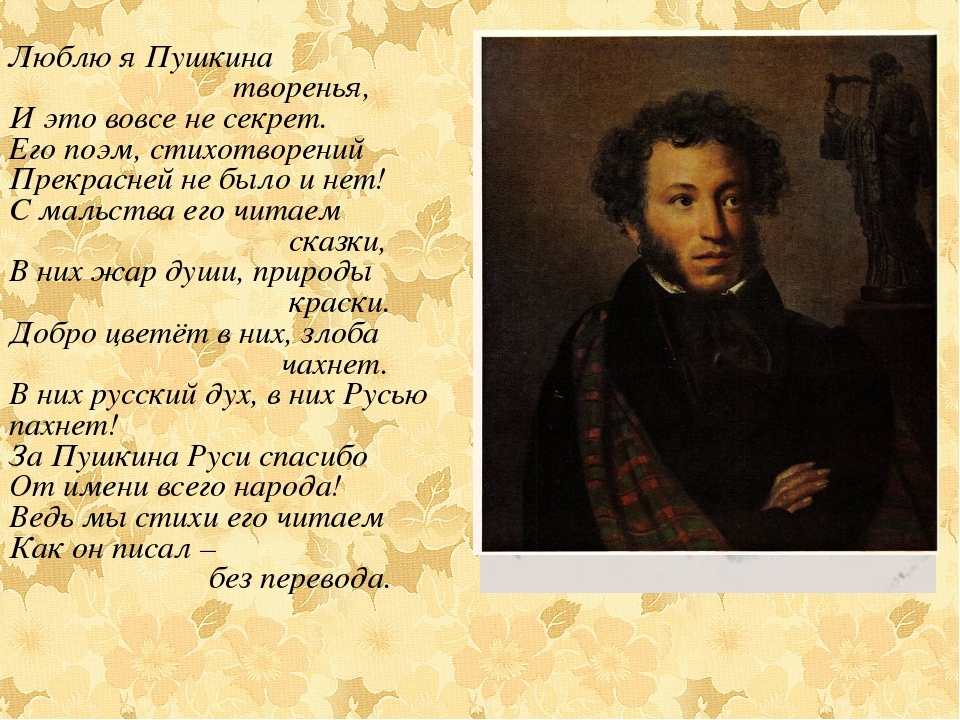                                                Ход занятия:   Группа оформлена в виде литературной гостиной. Звучит приятная тихая музыка. Группа украшена рисунками детей, родителей. Дети входят парами, под вальс «Метель».Воспитатель: - Здравствуйте, дамы и господа! Судари и сударыни! Я очень рада видеть вас в литературной гостиной.- Сегодня в программе нашей гостиной встреча со сказкой. Сказка уже здесь, она ждёт вас! Смотрите и скажите, как она называется? (Воспитатель открывает волшебную книгу и достаёт зеркало). Дети совместно с родителями показывают инсценировку отрывка из сказки «О мёртвой царевне и о семи богатырях».     Воспитатель: - Кто автор этой сказки? (Воспитатель открывает волшебную книгу и достаёт лист бумаги и перо). - Кому принадлежат эти вещи? Мы сегодня будем говорить о творчестве великого русского поэта и писателя А.С. Пушкина. Ребенок 1:— Старушка вот давным-давно жила
И нянею у Пушкина была.
А сколько сказок уж она насочиняла
Да все их маленькому Саше рассказала.Бабушка Ильи:
- А Саша вырос и поэтом стал,
Волшебные истории в стихах переписал. — Он сделал это не напрасно:
Послушай, как звучит прекрасно:
Ребенок 2: «У лукоморья дуб зеленый,
Златая цепь на дубе том.
И днем, и ночью кот ученый
Все ходит по цепи кругом.
Пойдет направо – песнь заводит,
Налево – сказки говорит.
Там чудеса, там леший бродит,
Русалка на ветвях сидит;Там на неведомых дорожках
Следы невиданных зверей;
Избушка там на курьих ножках
Стоит без окон, без дверей…»Ребёнок выступает с сообщением и презентацией, подготовленными дома с родителями:  - Александр Сергеевич Пушкин - великий русский поэт и писатель. Он родился в Москве. Когда А.С. Пушкин был совсем маленьким, и все его звали просто Саша, у него была няня – простая крестьянка. Ее звали Арина Родионовна Матвеева. Маленький Саша очень любил слушать сказки, которые ему рассказывала няня. Арина Родионовна слышала эти сказки от других людей и любила придумывать сама.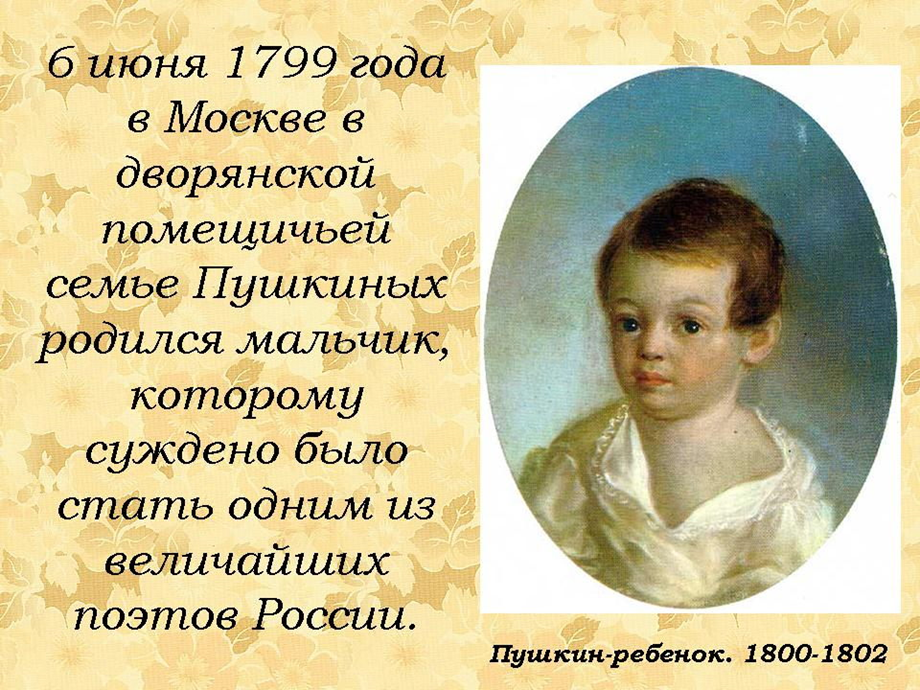 Воспитатель: - А.С. Пушкин был русским человеком, он очень любил русские народные сказки. Сам он является автором 7 сказок. Пять сказок вы знаете очень хорошо. Давайте их вспомним…Игра «Назови сказку правильно»Я начинаю говорить название сказки, а вы должны его закончить.«Сказка о рыбаке и…» (рыбке).«Сказка о Золотом…» (петушке).«Сказка о попе и…» (о работнике его Балде).«Сказка о мертвой…» (царевне и о семи богатырях).«Сказка о царе…» (Салтане).Еще он написал «Сказку о медведихе» и сказку «Жених», они достаточно редкие и их мало кто знает. (Воспитатель открывает волшебную книгу и достаёт чашку и блюдце). Упражнение для дыхательной гимнастики «пьём горячий чай».«Мы немного отдохнём и пойдём чайку попьём,Чай у нас ароматный и очень приятный!»Воспитатель: - Ребята, скажите, чем сказки Пушкина отличаются от других сказок? (они написаны в стихах). - А чем похожи сказки Пушкина на другие сказки?Д/и «Кто лишний?»Воспитатель: - Я буду называть героев из разных сказок, а вы слушайте внимательно. Если герой из сказок А.С. Пушкина, то вы должны хлопнуть в ладоши. Если названный герой не относится к произведениям Пушкина, - топнуть ногой. Приготовились…Чебурашка, Снегурочка, Царевна – Лебедь, кот Леопольд, Буратино, золотая рыбка, Курочка Ряба, поп, князь Гвидон, 33 богатыря, Карабас – Барабас, комар, шмель, муха, Колобок, Дед Мороз, белочка.  (Воспитатель открывает волшебную книгу и достаёт мешочек с орешками). Воспитатель: - О какой необычной белочке рассказывает нам Пушкин, из какой она сказки?            БЕЛКА 
Ель растет перед дворцом, 
А под ней хрустальный дом; 
Белка там живет ручная, 
Да затейница какая! 
Белка песенки поет 
Да орешки все грызет, 
А орешки не простые, 
Все скорлупки золотые, 
Ядра - чистый изумруд; 
Слуги белку стерегут. 
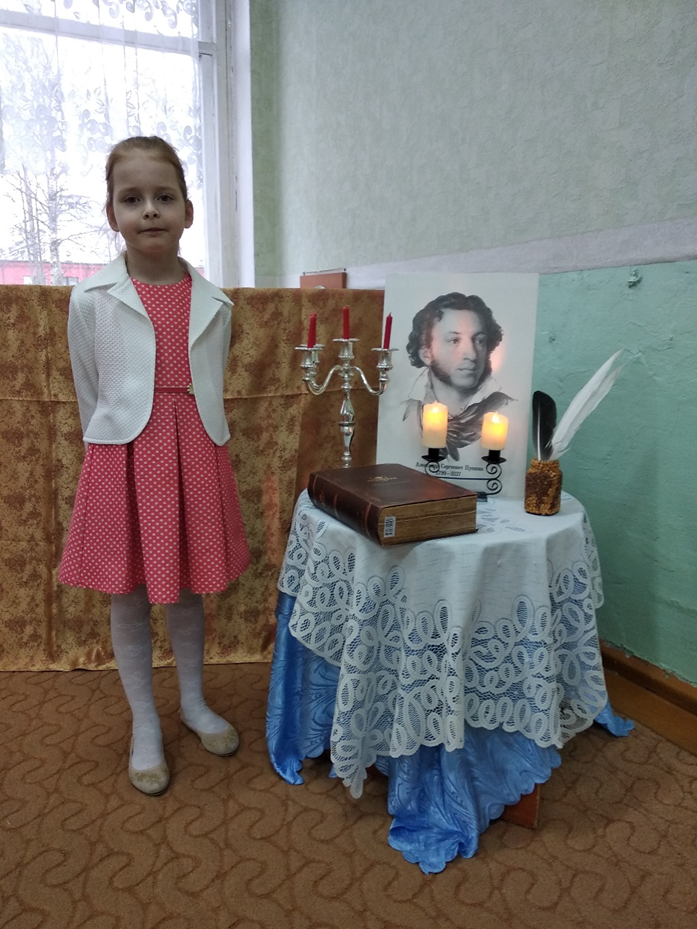  - Какие ещё чудеса были в этой сказке?Воспитатель: — С этим заданием вы легко справились. А белка та проказница была: песни распевала да народ веселила. Давайте и мы повеселимся.— А ну-ка, музыканты,
Ложки расписные быстро разбирайте,
Народ повеселите, весело играйте.ОРКЕСТР «ВО САДУ ЛИ, В ОГОРОДЕ» (русская народная песня «Во саду ли, в огороде»).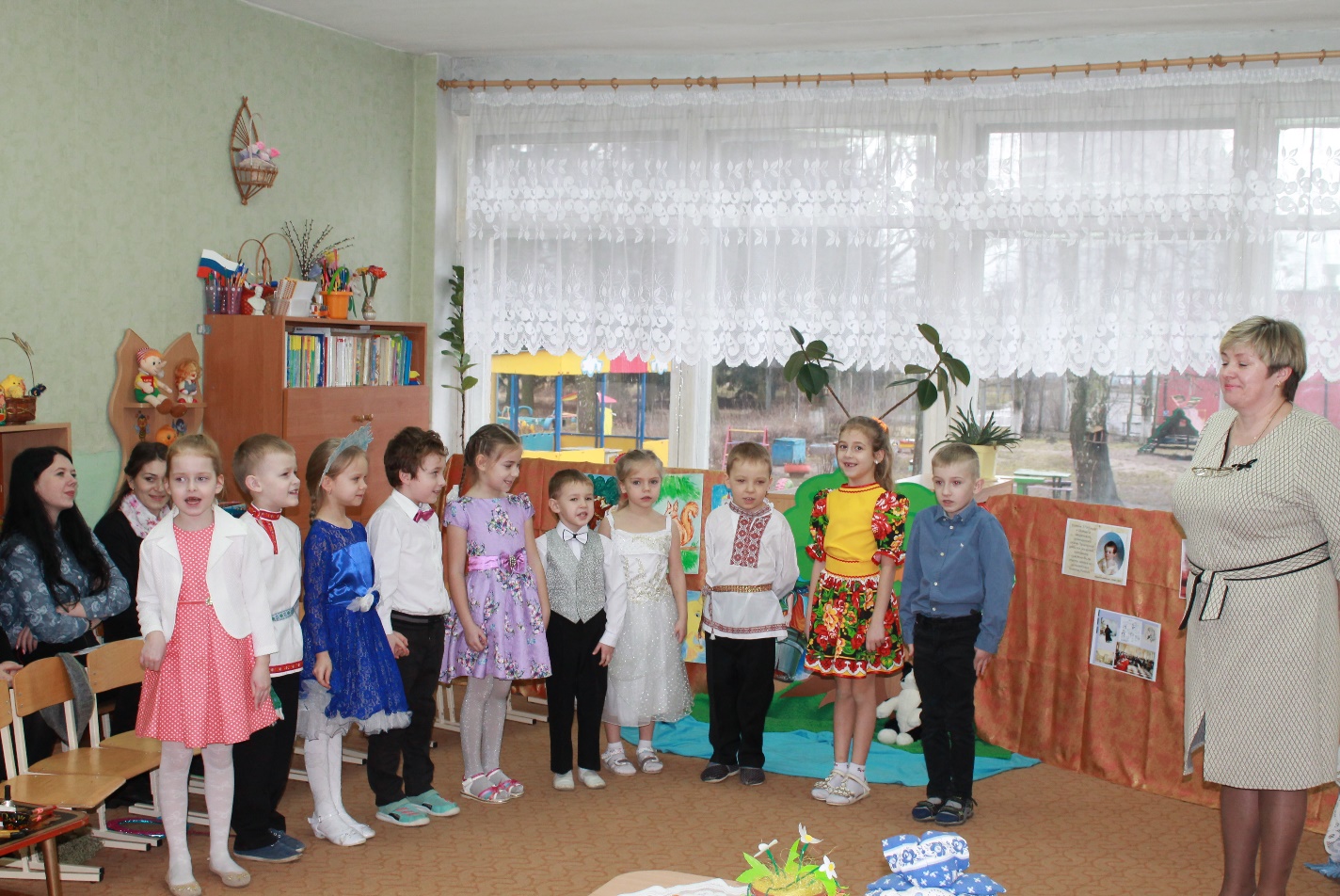 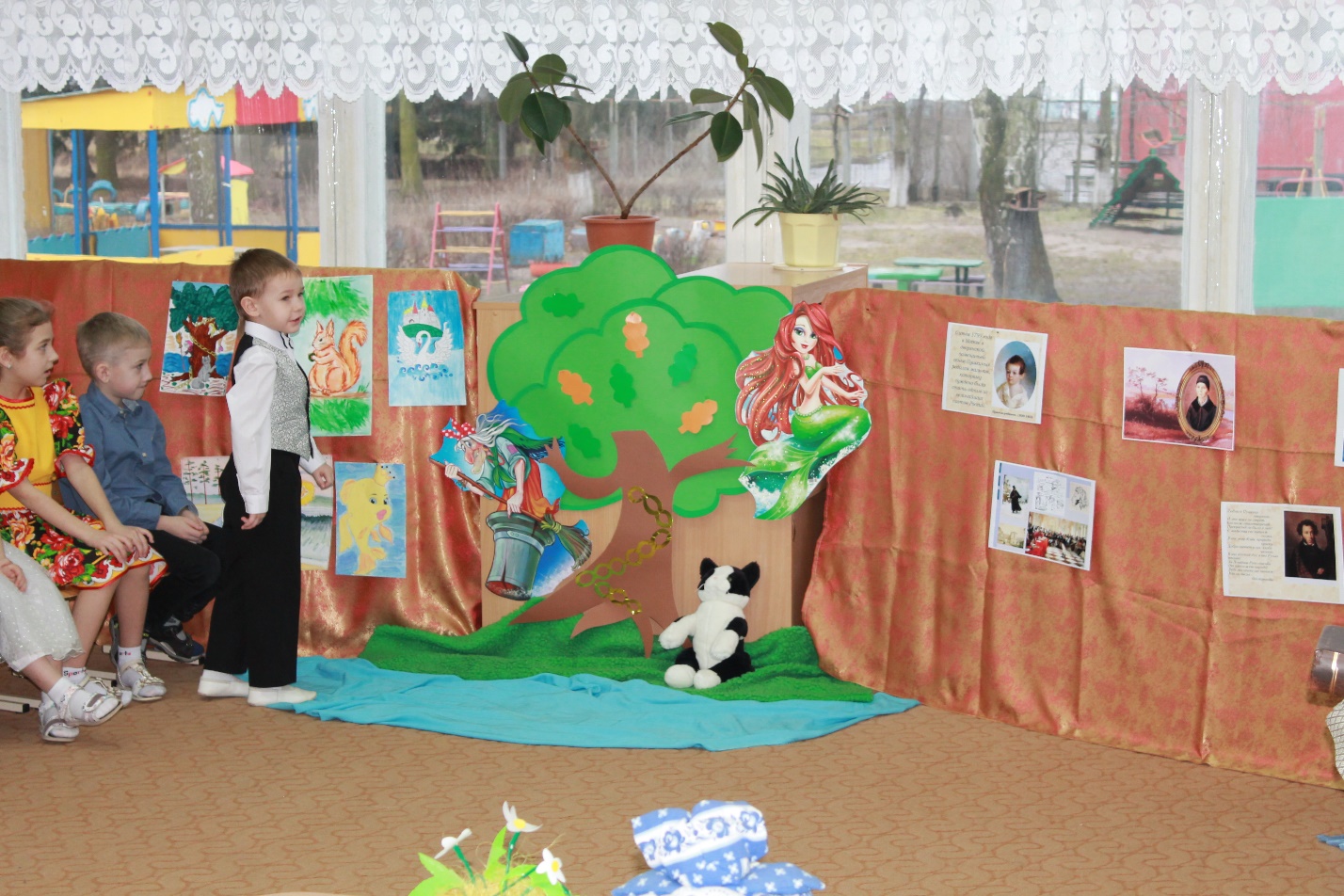  - Даша с мамой подготовили для нас очень интересную игру«Закончи строчку»Три девицы под окном. Пряли поздно …     вечерком.Шлёт с письмом она гонца, чтоб обрадовать …     отца.Ты не коршуна убил, Чародея ...      подстрелил.Белка песенки поёт и орешки всё ...     грызёт.Князь для белочки потом выстроил …     хрустальный дом.С башни князь Гвидон сбегает, Дорогих гостей ...      встречает.Тут она, взмахнув крылами встрепенулась, отряхнулась И царевной … обернулась.8. Под косой Луна блестит, а во лбу ...     звезда горит. 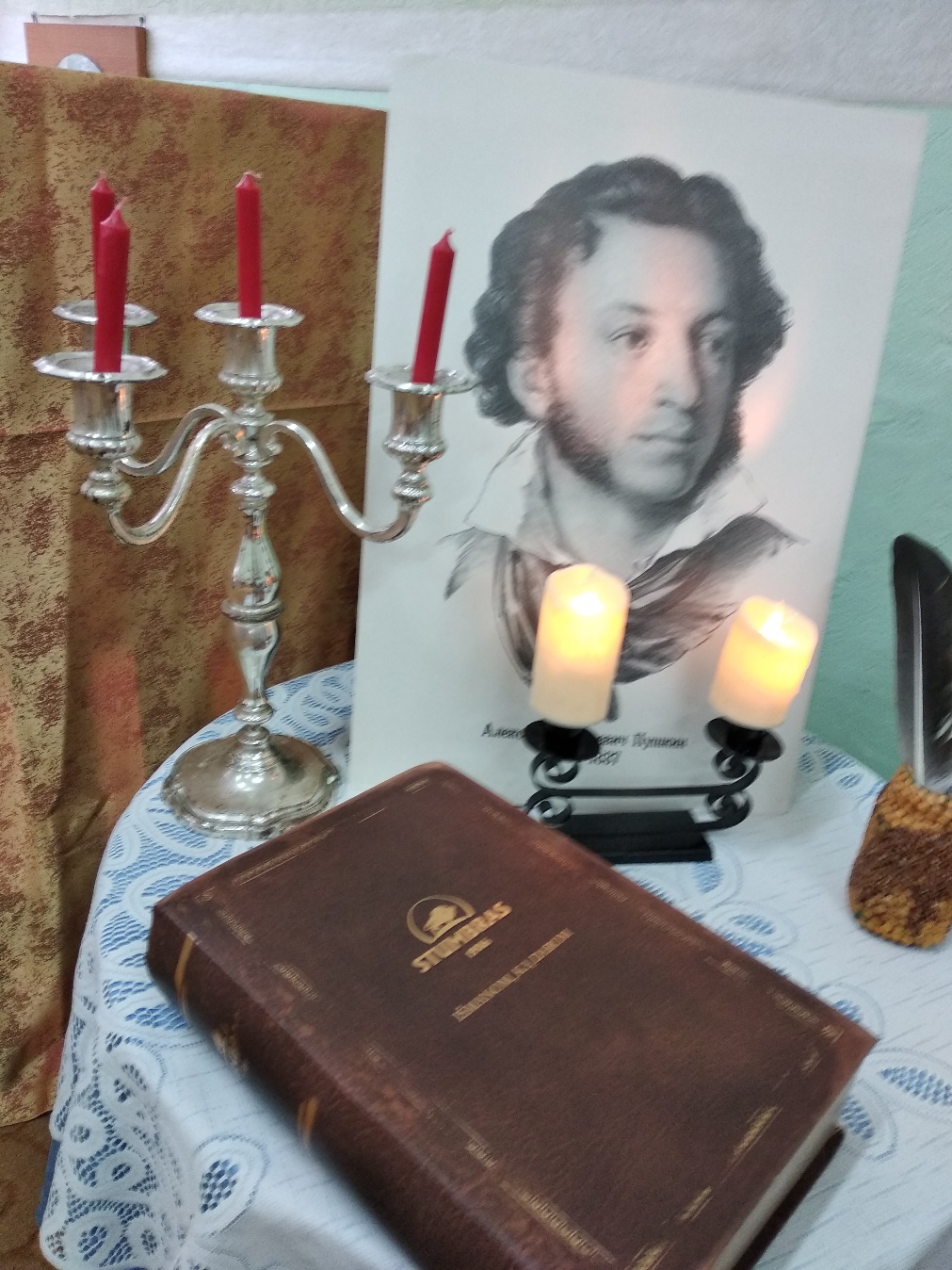 - Разминка физкультурная«Ветер по морю гуляет (взмахи руками)И кораблик подгоняетОн бежит себе в волнах (бег на месте)На раздутых парусахМимо острова крутогоМимо города большого (повороты вокруг себя)Пушки с пристани палят (постукивание кулачками по коленям)Кораблю пристать велят» (присаживаются на места)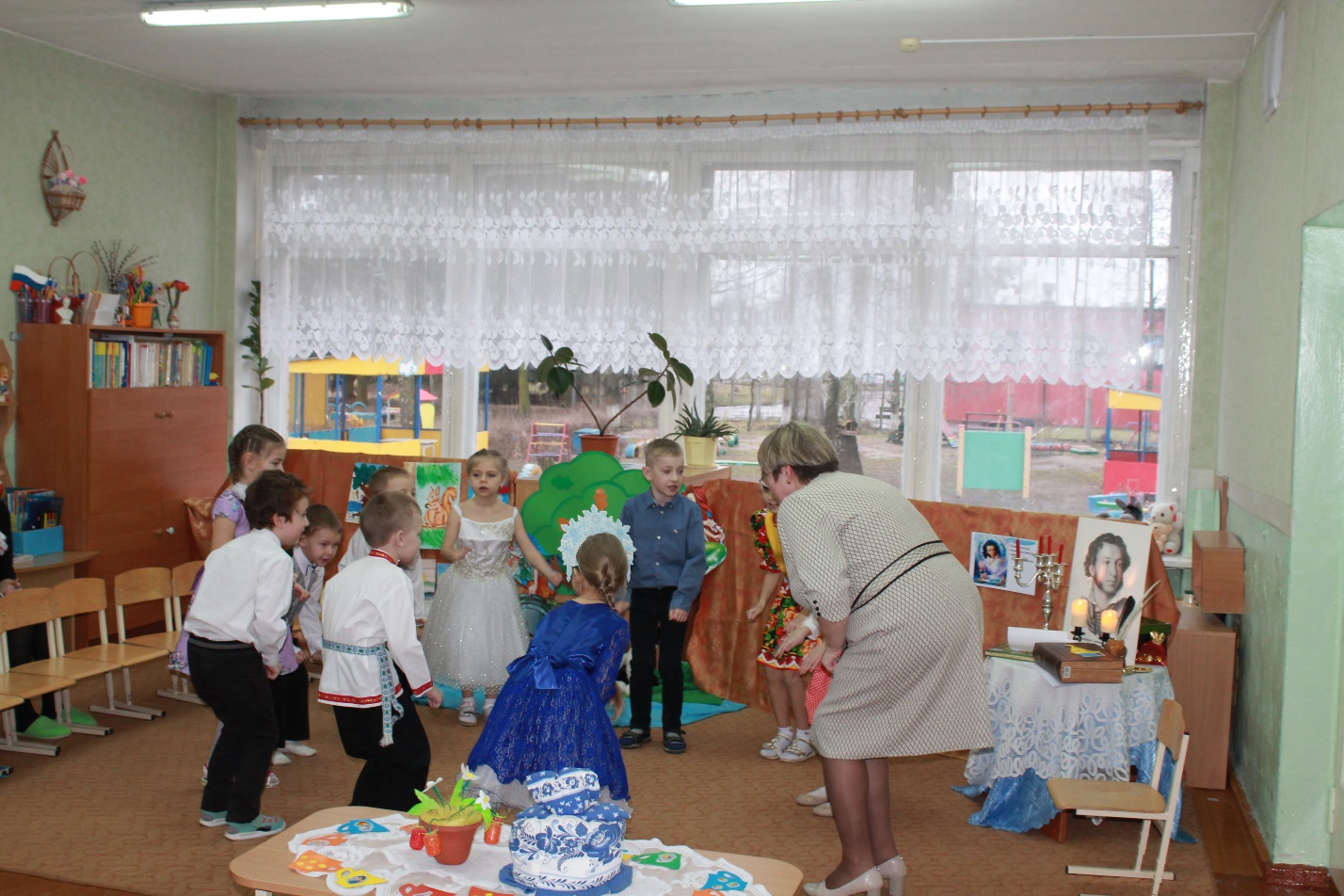  - У нас в гостях ещё одна сказка А.С. Пушкина (инсценировка отрывка из сказки о рыбаке и рыбке)Воспитатель: - У нас в гостях ещё одна сказка А.С. Пушкина (инсценировка отрывка из сказки о рыбаке и рыбке)Вопрос:– Сколько раз старик закидывал невод в море в сказке о рыбаке и рыбке? (Три.)Вопрос:Что ответил старик золотой рыбке ("Бог с тобою, золотая рыбка!
Твоего мне откупа не надо;
Ступай себе в синее море,
Гуляй там себе на просторе".)
Вопрос:Как золотая рыбка наказала старуху? (Старуха осталась у разбитого корыта.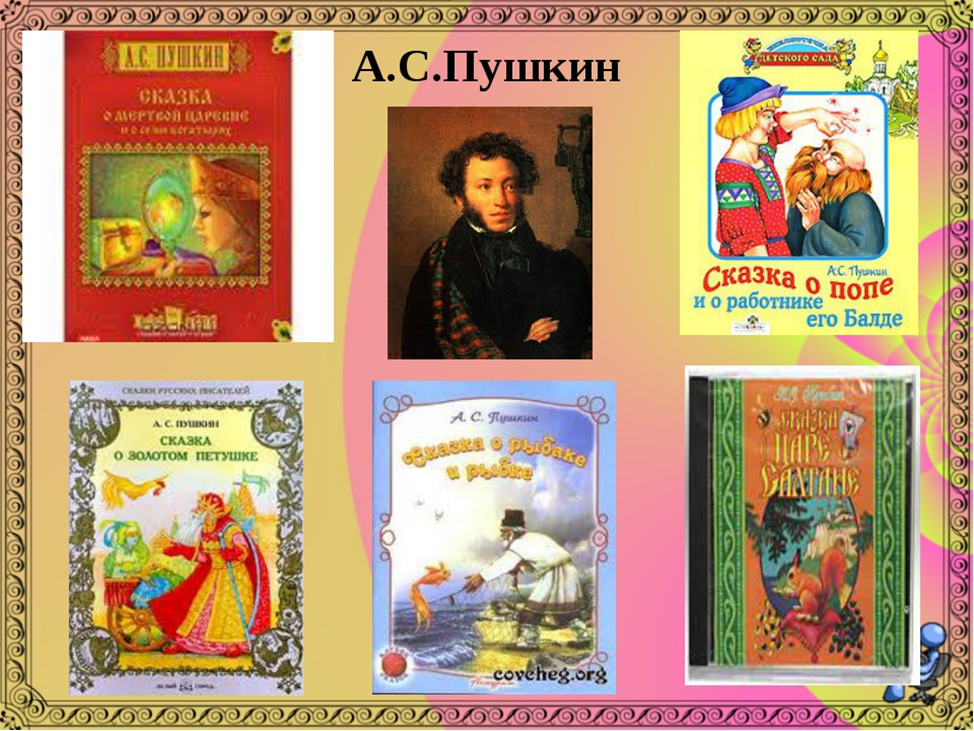 Воспитатель: - Сейчас давайте вспомним другие сказки ПушкинаВопрос:  – Что кричал петушок, сидя на спице в сказке о золотом петушке? (Кире-ку-ку! Царствуй, лежа на боку!)Вопрос:– Чем расплачивался поп с Балдой в сказке о попе и его работнике Балде? (Щелчками.)Д/игра «Собери картинку» (Дети проходят к столам, собирают пазлы в парах, называют героя или сказку)(Воспитатель открывает волшебную книгу и достаёт дубовый лист).       Родители по очереди подходят к дубу, переворачивают листок и читают вопрос. Право первого ответа у того, кто выходил к дубу.Вопросы викторины:На каком острове правил князь Гвидон? (на острове Буяне)В каких сказках А.С. Пушкина упоминается число 33?  («Сказка о царе Салтане» - 33 богатыря; «Сказка о рыбаке и рыбке» - жили старик со старухой 30 лет и 3 года)Кто был верным сторожем царя Дадона? (золотой петушок)Каким фруктом отравилась царевна в «Сказке о мёртвой царевне и семи богатырях»? (яблоком)Какое было последнее желание жадной старухи из «Сказки о рыбаке и рыбке»? (стать владычицей морскою)В кого превращался князь Гвидон, когда летал в царство славного Салтана? (в комара, муху, шмеля)Как поп должен был заплатить Балде за работу?Итог занятия:Воспитатель: - Сказки какого поэта мы сегодня вспоминали? - Чему учат нас сказки А.С. Пушкина?Читают дети:- Он много сказок сочинил,Нам в Лукоморье путь открыл,В страну, где с чудесамиВстречаемся мы с вами.Да! Пушкин учит нас любить,Дружить, природой любоватьсяИ красотою слова восхищаться!Воспитатель: - А.С. Пушкин писал интересные и поучительные сказки. В них прославляется добро и смелость, высмеивается жадность, трусость и наказывается зло. Они написаны красивым поэтичным языком. Читайте Пушкина, друзья!Читайте сказки!И будет жизнь тогда полнаТепла и ласки.Читайте Пушкина всегда-Вот вам подсказка,И пронесете сквозь годаВы радость сказки!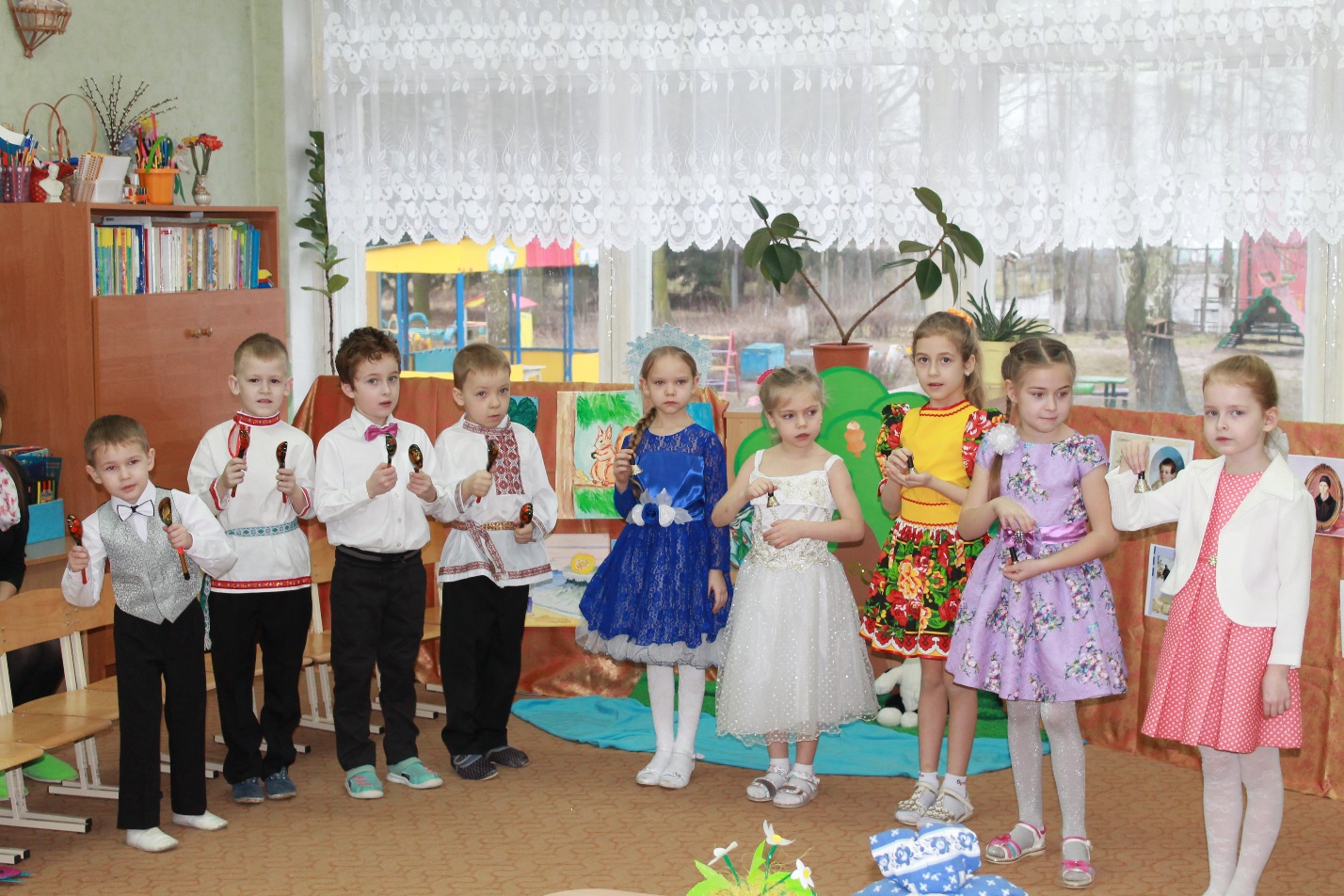 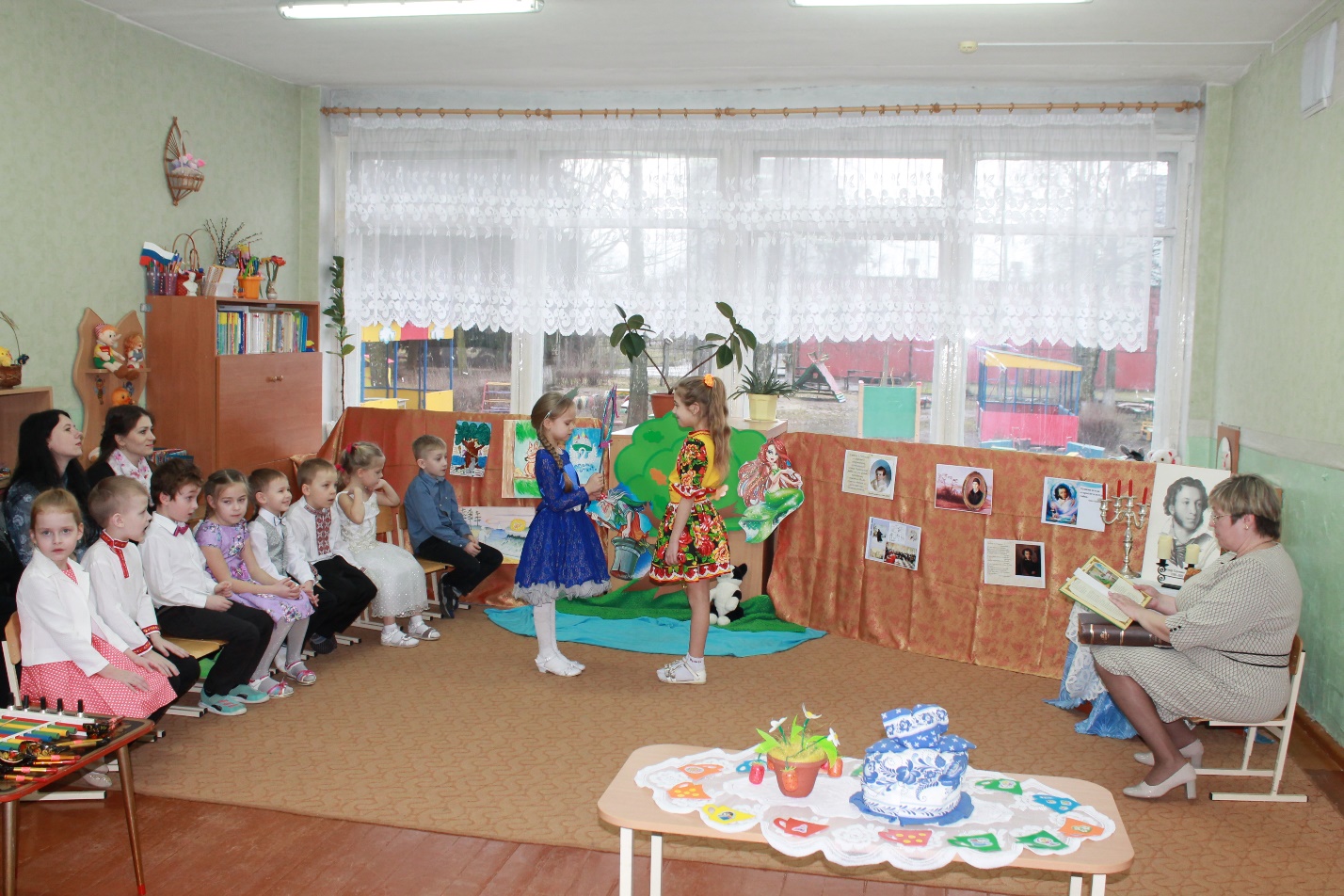 